                               Младшая группа «Звёздочки» 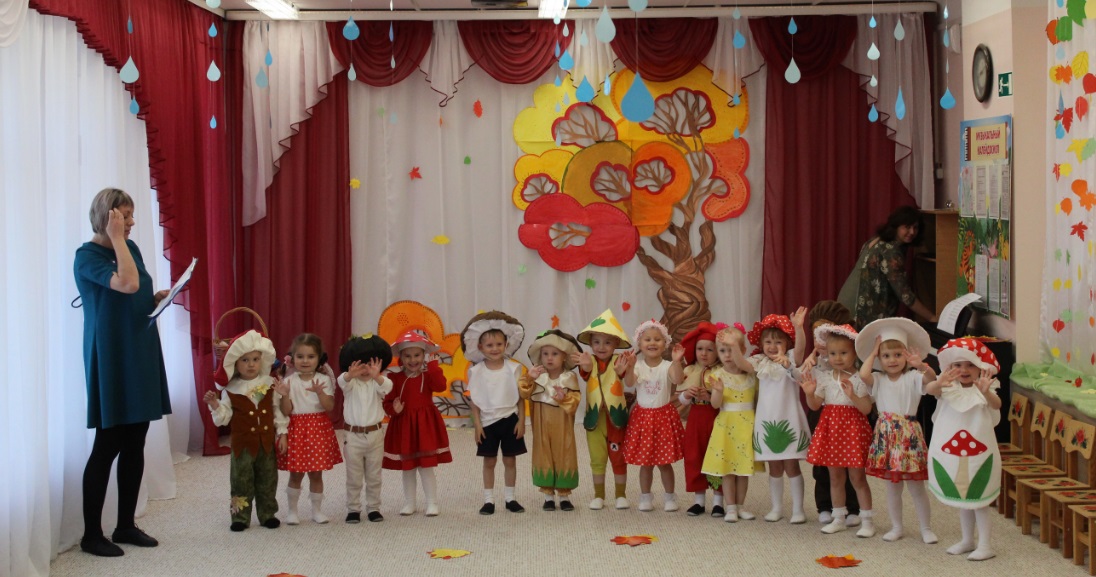 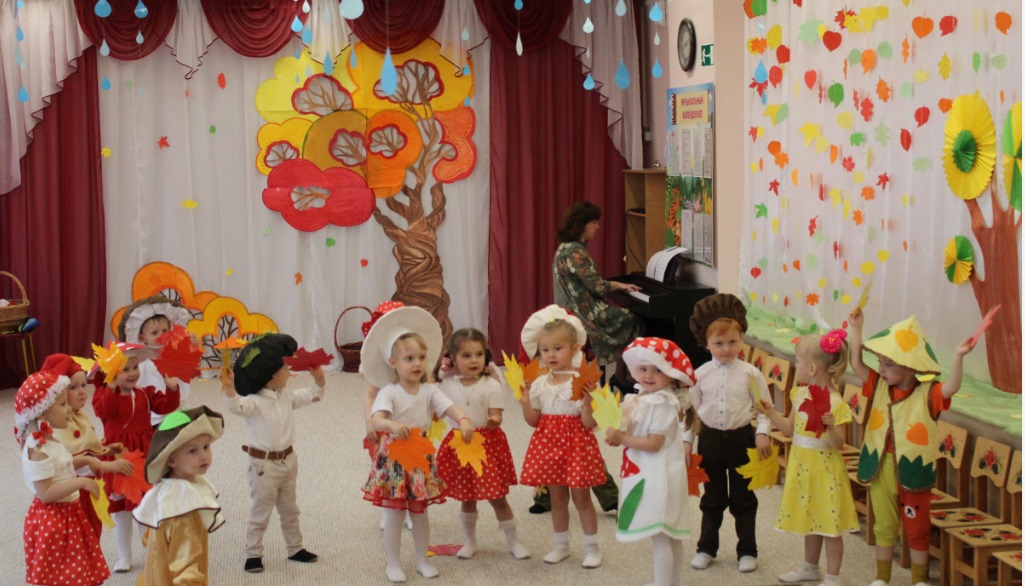 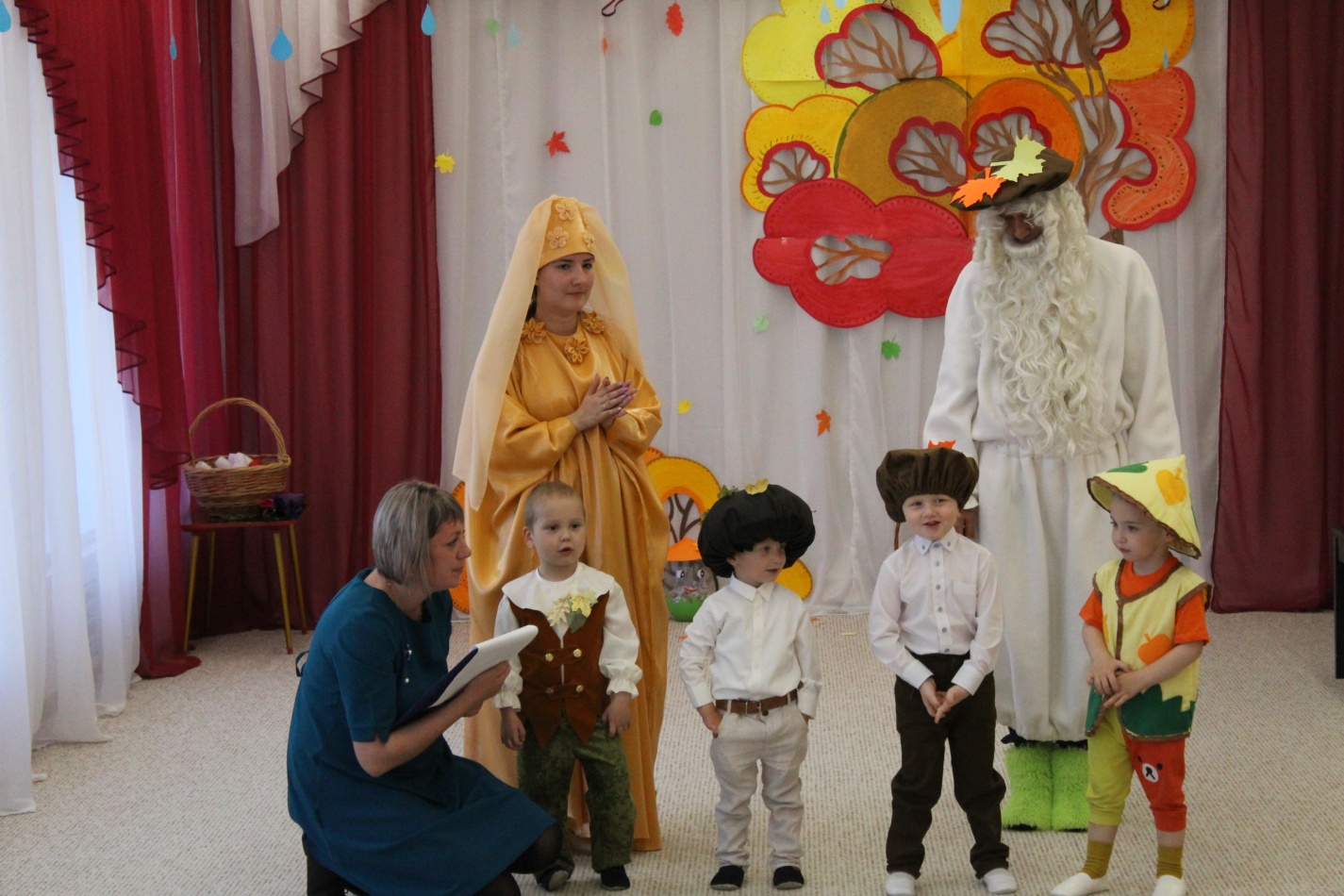 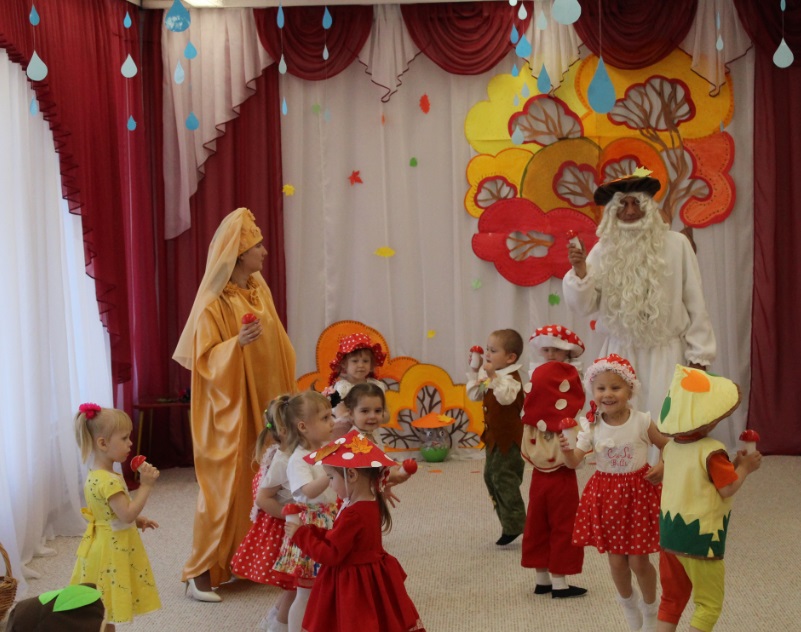 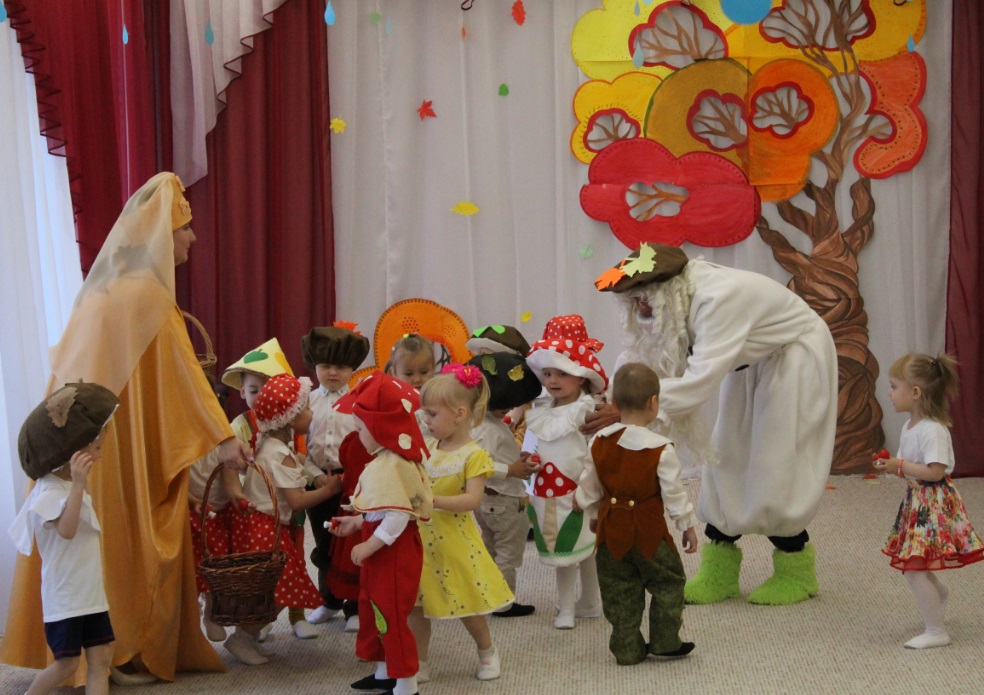 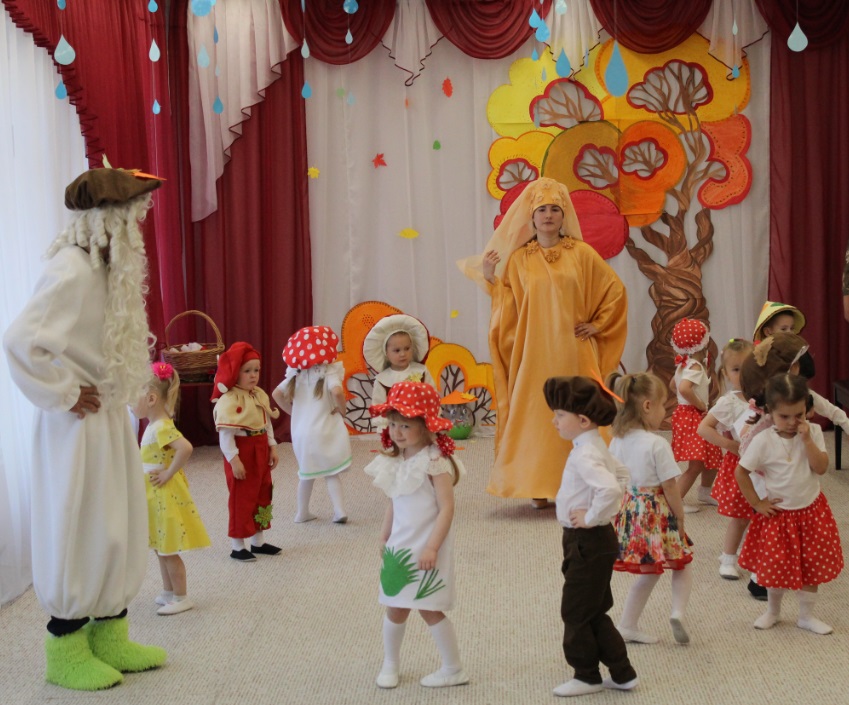 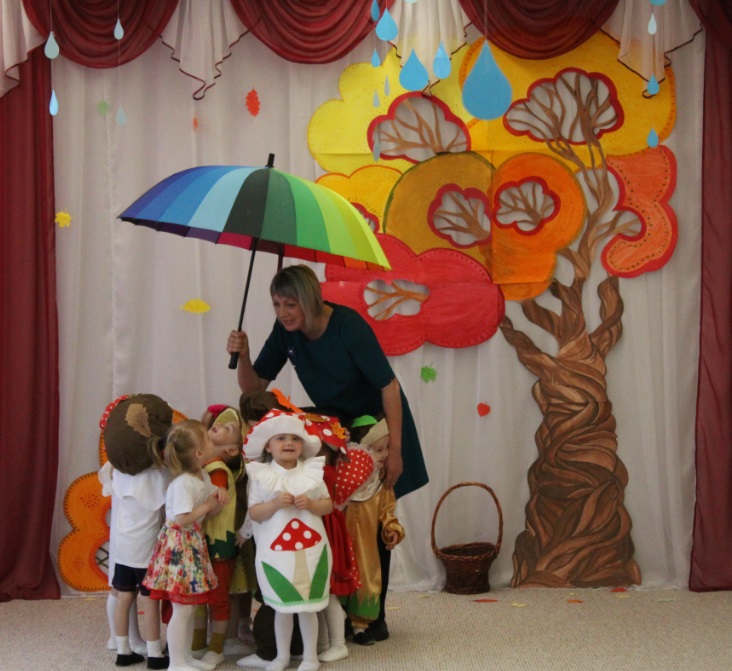 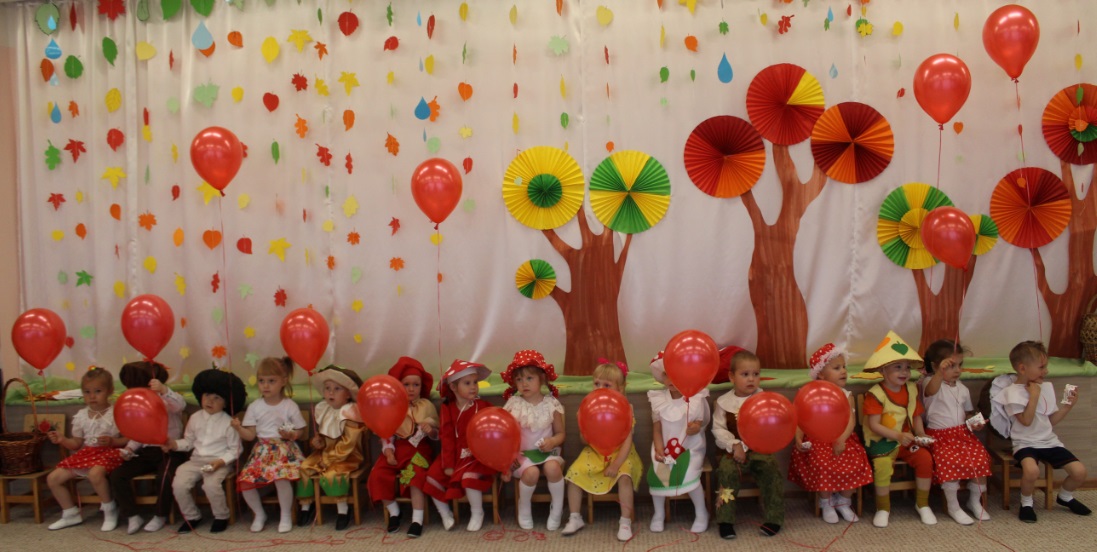 